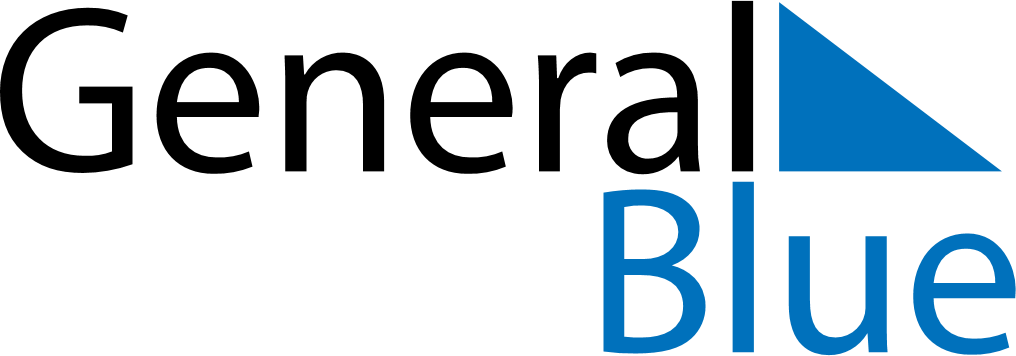 January 2177January 2177January 2177January 2177January 2177SundayMondayTuesdayWednesdayThursdayFridaySaturday12345678910111213141516171819202122232425262728293031